OFFERING PRICE REPORT AND SUBMITTAL	REBP1894     05/2023     Date:  Region/LPA & Office:  Owner:  Owner:  Comments:  Comments:  ACQUISITION OFACQUISITION OFFee SimplePermanent Limited EasementHighway EasementTemporary Limited InterestAccess Rights Yes     NoOther InterestAPPROVED BY Having completed my analysis of the appraisal(s) submitted, and in consideration of all supporting material included, it is my opinion that the amount of compensation is: $APPROVED BY Having completed my analysis of the appraisal(s) submitted, and in consideration of all supporting material included, it is my opinion that the amount of compensation is: $Authorized ApprovalDatePrint NamePrint NameTitleTitleProject IDCountyParcel No.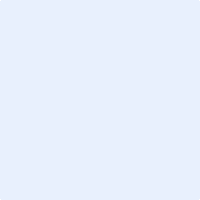 